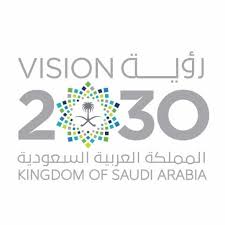 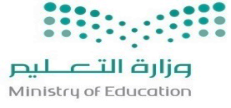 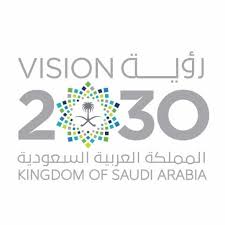 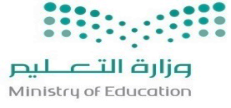 السؤال الأول :السؤال الثاني : اختاري الإجابة الصحيحة من بين الخيارات التالية :السؤال الثالث :  اجيبي عن الأسئلة التالية : المدققةالمراجعةالمصححةالدرجةالدرجةرقم السؤالكتابةًرقمًارقم السؤالالسؤال الأولالسؤال الثانيالسؤال الثالثالمجموع٤٠المجموعصغيرتي  استعيني بالله ثم اجيبي عن الأسئلة التالية ... اكتبي كلمة ( صح ) امام العبارات الصحيحة , وكلمة ( خطأ ) امام العبارات الخاطئة :  اكتبي كلمة ( صح ) امام العبارات الصحيحة , وكلمة ( خطأ ) امام العبارات الخاطئة :  اكتبي كلمة ( صح ) امام العبارات الصحيحة , وكلمة ( خطأ ) امام العبارات الخاطئة : اللتر من وحدات السعة و يستعمل لقياس السعات الكبيرة-١-الكيلوجرام من وحدات الكتلة                                                                                   -٢-وجدات الطول هي  ( مل ,  سم , م  , كلم  )                                                          -٣--٤-العشر هو جزء واحد من عشرة أجزاء متطابقة-٥- الكسر غير الفعلي هو كسر بسطه أكبر من مقامه أو يساويه-٦-١,٦   >  ١,٢-٧-  ١       =    ١,٢٥   -٨-لتقدير ناتج جمع كسرين عشريين قرب كلا منهما الى أقرب عدد صحيح ثم اجمع-٩-طول الخط حول شكل مغلق يسمى المساحة -١٠-١-أفضل تقدير لطول القارب هوأفضل تقدير لطول القارب هوأفضل تقدير لطول القارب هوأفضل تقدير لطول القارب هوأفضل تقدير لطول القارب هوأفضل تقدير لطول القارب هوأفضل تقدير لطول القارب هوأفضل تقدير لطول القارب هو١-أ) ٢ مب) ٦ سمج) ٦ ملم د) ٢ كلم٢-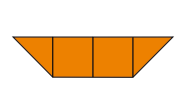  تقدر مساحة الشكل  تقدر مساحة الشكل  تقدر مساحة الشكل  تقدر مساحة الشكل  تقدر مساحة الشكل  تقدر مساحة الشكل  تقدر مساحة الشكل  تقدر مساحة الشكل ٢-أ) ٣ وحدة مربعةب) ٤ وحدة مربعةج) ٢ وحده مربعةد) ٦ وحدة مربعة٣-الوحدة المناسبة لقياس سعة  حوض السباحةالوحدة المناسبة لقياس سعة  حوض السباحةالوحدة المناسبة لقياس سعة  حوض السباحةالوحدة المناسبة لقياس سعة  حوض السباحةالوحدة المناسبة لقياس سعة  حوض السباحةالوحدة المناسبة لقياس سعة  حوض السباحةالوحدة المناسبة لقياس سعة  حوض السباحةالوحدة المناسبة لقياس سعة  حوض السباحة٣-أ) جرامب)لترج)مللترد)كيلوجرام٤-قياس المسافة من شمال الى جنوب المملكة العربية السعوديةقياس المسافة من شمال الى جنوب المملكة العربية السعوديةقياس المسافة من شمال الى جنوب المملكة العربية السعوديةقياس المسافة من شمال الى جنوب المملكة العربية السعوديةقياس المسافة من شمال الى جنوب المملكة العربية السعوديةقياس المسافة من شمال الى جنوب المملكة العربية السعوديةقياس المسافة من شمال الى جنوب المملكة العربية السعوديةقياس المسافة من شمال الى جنوب المملكة العربية السعودية٤-أ) مترب) كيلومترج) سنتمترد) ملمتر٥-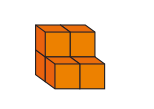 حجم المجسم حجم المجسم حجم المجسم حجم المجسم حجم المجسم حجم المجسم حجم المجسم حجم المجسم ٥-أ) ٥ب) ٩ج) ٦د) ٤٦-مالزمن المنقضي من الساعة   ٤:١٥  مسا ًء وحتى  ٥:٣٠  مسا ًء ؟مالزمن المنقضي من الساعة   ٤:١٥  مسا ًء وحتى  ٥:٣٠  مسا ًء ؟مالزمن المنقضي من الساعة   ٤:١٥  مسا ًء وحتى  ٥:٣٠  مسا ًء ؟مالزمن المنقضي من الساعة   ٤:١٥  مسا ًء وحتى  ٥:٣٠  مسا ًء ؟مالزمن المنقضي من الساعة   ٤:١٥  مسا ًء وحتى  ٥:٣٠  مسا ًء ؟مالزمن المنقضي من الساعة   ٤:١٥  مسا ًء وحتى  ٥:٣٠  مسا ًء ؟مالزمن المنقضي من الساعة   ٤:١٥  مسا ًء وحتى  ٥:٣٠  مسا ًء ؟مالزمن المنقضي من الساعة   ٤:١٥  مسا ًء وحتى  ٥:٣٠  مسا ًء ؟٦-أ) ساعة واحدهب) ساعة و٣٠ دقيقةج) ساعة و١٥ دقيقةد) ساعة و٤٥ دقيقة٧-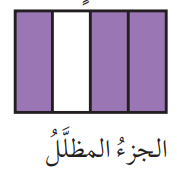 الكسر الاعتيادي الذي يمثل الجزء الظلل   الكسر الاعتيادي الذي يمثل الجزء الظلل   الكسر الاعتيادي الذي يمثل الجزء الظلل   الكسر الاعتيادي الذي يمثل الجزء الظلل   الكسر الاعتيادي الذي يمثل الجزء الظلل   الكسر الاعتيادي الذي يمثل الجزء الظلل   الكسر الاعتيادي الذي يمثل الجزء الظلل   الكسر الاعتيادي الذي يمثل الجزء الظلل   ٧-أ) ب) ج) د) ٨-الكسر المكافئ لــ        الكسر المكافئ لــ        الكسر المكافئ لــ        الكسر المكافئ لــ        الكسر المكافئ لــ        الكسر المكافئ لــ        الكسر المكافئ لــ        الكسر المكافئ لــ        ٨-أ) ب) ج) د) ٩-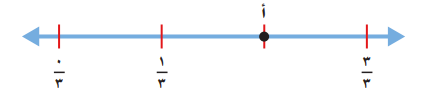 الكسر الذي يمثل النقطة  أ =       الكسر الذي يمثل النقطة  أ =       الكسر الذي يمثل النقطة  أ =       الكسر الذي يمثل النقطة  أ =       الكسر الذي يمثل النقطة  أ =       الكسر الذي يمثل النقطة  أ =       الكسر الذي يمثل النقطة  أ =       الكسر الذي يمثل النقطة  أ =       ٩-أ) ب) ج) د) ١٠-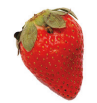 كتلة حبة الفرولة  كتلة حبة الفرولة  كتلة حبة الفرولة  كتلة حبة الفرولة  كتلة حبة الفرولة  كتلة حبة الفرولة  كتلة حبة الفرولة  كتلة حبة الفرولة  ١٠-أ) ٢٥ جمب) ٢٥ كجمج) ٢٥ ملد) ٢٥ لتابع السؤال الثاني : تابع السؤال الثاني : تابع السؤال الثاني : تابع السؤال الثاني : تابع السؤال الثاني : تابع السؤال الثاني : تابع السؤال الثاني : تابع السؤال الثاني : تابع السؤال الثاني : ١١-يكتب الكسر العشري   ٥,٠    على صورة كسر اعتيادي يكتب الكسر العشري   ٥,٠    على صورة كسر اعتيادي يكتب الكسر العشري   ٥,٠    على صورة كسر اعتيادي يكتب الكسر العشري   ٥,٠    على صورة كسر اعتيادي يكتب الكسر العشري   ٥,٠    على صورة كسر اعتيادي يكتب الكسر العشري   ٥,٠    على صورة كسر اعتيادي يكتب الكسر العشري   ٥,٠    على صورة كسر اعتيادي يكتب الكسر العشري   ٥,٠    على صورة كسر اعتيادي ١١-أبجـد١٢-السنتمتر هو وحده لقياس السنتمتر هو وحده لقياس السنتمتر هو وحده لقياس السنتمتر هو وحده لقياس السنتمتر هو وحده لقياس السنتمتر هو وحده لقياس السنتمتر هو وحده لقياس السنتمتر هو وحده لقياس ١٢-أالسعةبالطولجـالكتلةدغير ذلك١٣-   العدد الكسري      يكتب على صورة عدد عشري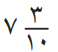    العدد الكسري      يكتب على صورة عدد عشري   العدد الكسري      يكتب على صورة عدد عشري   العدد الكسري      يكتب على صورة عدد عشري   العدد الكسري      يكتب على صورة عدد عشري   العدد الكسري      يكتب على صورة عدد عشري   العدد الكسري      يكتب على صورة عدد عشري   العدد الكسري      يكتب على صورة عدد عشري١٣-أ٧,١٠ب٧,٣جـ٧,١د٧,٠١٤-يكتب الكسر الاعتيادي      على صورة كسر عشري يكتب الكسر الاعتيادي      على صورة كسر عشري يكتب الكسر الاعتيادي      على صورة كسر عشري يكتب الكسر الاعتيادي      على صورة كسر عشري يكتب الكسر الاعتيادي      على صورة كسر عشري يكتب الكسر الاعتيادي      على صورة كسر عشري يكتب الكسر الاعتيادي      على صورة كسر عشري يكتب الكسر الاعتيادي      على صورة كسر عشري ١٤-أ٨,٦ب٨٦, ٠جـ٦٠, ٠د٦, ٨١٥-( واحداً و خمسة أعشار ) تكتب على صورة كسر عشري ( واحداً و خمسة أعشار ) تكتب على صورة كسر عشري ( واحداً و خمسة أعشار ) تكتب على صورة كسر عشري ( واحداً و خمسة أعشار ) تكتب على صورة كسر عشري ( واحداً و خمسة أعشار ) تكتب على صورة كسر عشري ( واحداً و خمسة أعشار ) تكتب على صورة كسر عشري ( واحداً و خمسة أعشار ) تكتب على صورة كسر عشري ( واحداً و خمسة أعشار ) تكتب على صورة كسر عشري ١٥-أ١, ٠ب٥, ١جـ١, ٥د٥, ٠١٦-العدد الكسري الذي يمثل النقطة ن  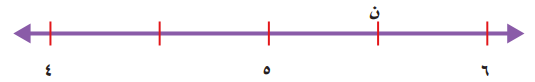 العدد الكسري الذي يمثل النقطة ن  العدد الكسري الذي يمثل النقطة ن  العدد الكسري الذي يمثل النقطة ن  العدد الكسري الذي يمثل النقطة ن  العدد الكسري الذي يمثل النقطة ن  العدد الكسري الذي يمثل النقطة ن  العدد الكسري الذي يمثل النقطة ن  ١٦-أ٦بجـ٤د٥١٧-أي الكسور العشريه التالية هو الأكبرأي الكسور العشريه التالية هو الأكبرأي الكسور العشريه التالية هو الأكبرأي الكسور العشريه التالية هو الأكبرأي الكسور العشريه التالية هو الأكبرأي الكسور العشريه التالية هو الأكبرأي الكسور العشريه التالية هو الأكبرأي الكسور العشريه التالية هو الأكبر١٧-أ١, ٤ب٩, ٣جـ٢, ٣د٥, ٤١٨-الكسر العشري الذي يكافؤ    الكسر العشري الذي يكافؤ    الكسر العشري الذي يكافؤ    الكسر العشري الذي يكافؤ    الكسر العشري الذي يكافؤ    الكسر العشري الذي يكافؤ    الكسر العشري الذي يكافؤ    الكسر العشري الذي يكافؤ    ١٨-أ٢٥, ٤ب٢٥, ١جـ٢٥د٢٥, ٠١٩-العدد  ٢٤, ٣   مقرب الى أقرب عدد صحيح العدد  ٢٤, ٣   مقرب الى أقرب عدد صحيح العدد  ٢٤, ٣   مقرب الى أقرب عدد صحيح العدد  ٢٤, ٣   مقرب الى أقرب عدد صحيح العدد  ٢٤, ٣   مقرب الى أقرب عدد صحيح العدد  ٢٤, ٣   مقرب الى أقرب عدد صحيح العدد  ٢٤, ٣   مقرب الى أقرب عدد صحيح العدد  ٢٤, ٣   مقرب الى أقرب عدد صحيح ١٩-أ٤ب٢٤, ٣جـ٢, ٤د٣٢٠-العدد   ٤٥, ٨  مقرب الى أقرب عشر العدد   ٤٥, ٨  مقرب الى أقرب عشر العدد   ٤٥, ٨  مقرب الى أقرب عشر العدد   ٤٥, ٨  مقرب الى أقرب عشر العدد   ٤٥, ٨  مقرب الى أقرب عشر العدد   ٤٥, ٨  مقرب الى أقرب عشر العدد   ٤٥, ٨  مقرب الى أقرب عشر العدد   ٤٥, ٨  مقرب الى أقرب عشر ٢٠-أ١, ٨ب١, ٧جـ٤٥, ٨د٥, ٨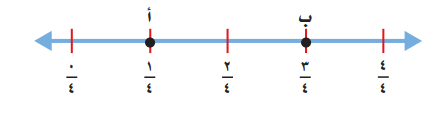   مالنقطة التي تمثل الكسرالنقطة هي ................اوجدي محيط الشكل التالي : 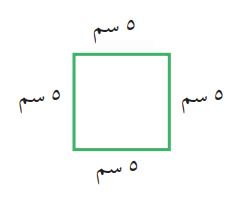 محيط الشكل = ...................اوجدي مساحة الشكل التالي :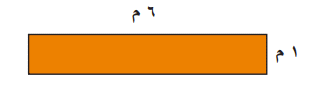 مساحة الشكل = ..................اوجدي ناتج الطرح :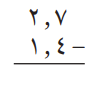 اجمعي مايلي : 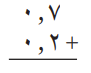 اكتبي الكسر الاعتيادي والكسر العشري الذي يعبر عن الجزء المظلل : 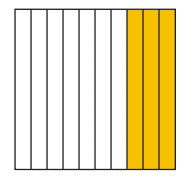 الكسر الاعتيادي = .............الكسر العشري = ...............اوجدي ناتج مايلي :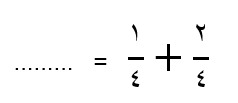 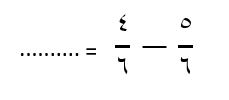 